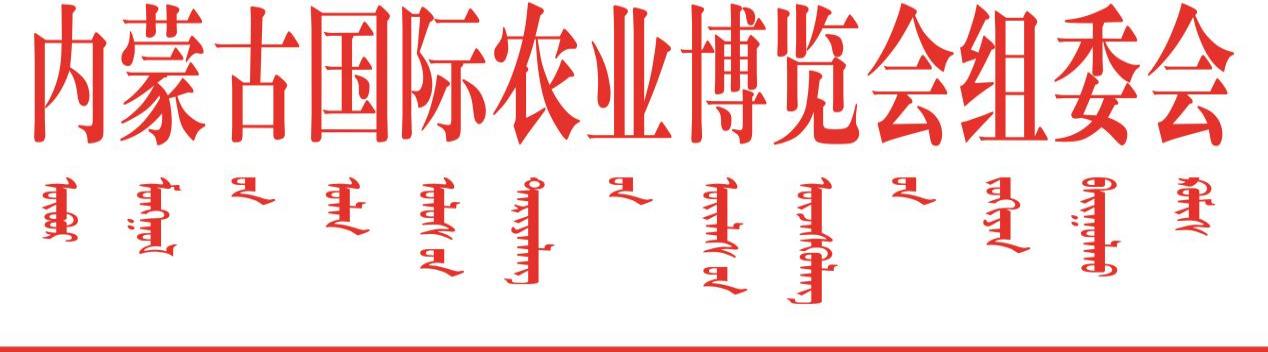 关于邀请参加2024年第34届内蒙古农博会暨节水灌溉及温室设备、智慧农业展的函展览时间：3月26日-28日  地点：内蒙古国际会展中心各节水灌溉、温室、智慧农业生产企事业单位，各经销代理商：近年来，内蒙古自治区坚持生态优先、绿色发展为导向，认真贯彻落实习近平总书记“量水而行”重要指示精神，大力发展高效节水农业。截至目前，全区高效节水实灌面积达2826万亩，年可节约用水近28亿立方米，农田灌溉水有效利用系数达到0.547，有效保障了自治区粮食和生态安全。为贯彻落实《自治区水利厅印发内蒙古自治区推进农业节水实施方案》、内蒙古自治区农牧厅《关于印发内蒙古自治区2023年农业节水增效行动方案的通知》（内农牧种植发〔2023〕78号）精神，加快推进农业机械化与设施农业融合发展，大力推进农业节水，提高农业用水效率，发展设施农业，促进农牧民增收，推动我区农水事业高质量发展，助力乡村振兴，由内蒙古自治区水利厅、内蒙古自治区农牧厅、内蒙古自治区林业和草原局支持主办，内蒙古自治区经济发展与研究促进会主办，内蒙古东昭展览策划有限责任公司、东昭展览（北京）有限公司承办的2024年第34届内蒙古农博会暨节水灌溉及温室设备、智慧农业展将于3月26日-28日在呼和浩特市内蒙古国际会展中心举办。往届回顾：内蒙古农博会创办十余载，凭借内蒙古得天独厚的节水灌溉市场和内蒙古农博会组委会细致周到的观众组织，每年的节水灌溉、温室设备、智慧农业展区都会成为内蒙古农博会的主展区，内蒙古农资节水协会、荣辰机电、山东中大、君子兰塑胶、天津佳农温室、唐山致富、青岛新润、河北春润、蒙农智慧农业、保定海大、东奥管业、华旭盛泰、内蒙古万捷、铂莱斯特、莱芜恒翔、无棣宁岩、保定广润、冀唐节水、禹龙节水、新乡天意、新疆石达赛特、河北冠尚达、临沂华茂、天津裕隆发、保定银虹、内蒙古云海智联、山东虹鼎、德州美翔、保定川源、天津嘉禾亿方、邯泉泵业等众多知名品牌企业连续多年携其最新技术和产品参加内蒙古农博会，每届展会均签订交易合同，展会效果有目共睹！日程安排：特装展位报到布展：2024年3月24日-25日 标准展位报到布展：2024年3月25日开幕时间：2024年3月26日上午展览时间：2024年3月26日-28日 撤展时间：2024年3月28日下午2:30展会地点：内蒙古国际会展中心（呼市丝绸之路大道与大学东街交汇处）参展范围：节水灌溉展区：喷灌、滴灌、微灌、地表灌溉产品及相关配套设备，节水灌溉、输水产品及设备、太阳能灌溉系统、配水产品及设备、低压管道输水灌溉系统、各种仪器、排水工程装备及各种水泵，提高农田水分利用效率的综合性技术，供水调蓄系统工程，农业集水及利用技术，各种水肥一体化产品及设备等。温室设备展区：各类农业设施、温室材料、园艺器械、干燥盘等育苗容器、温室骨架结构件、移动式喷灌机、生态仪器、保温被、卷被电机、风机湿帘、温室电加热器等先进设施农业的技术和产品。智慧农业高新技术展区：信息化农业、精准农业技术、检测仪器、无土栽培技术、农业高新技术设备、农业信息通讯服务、信息化管理、金融服务、农业物联网智能管控技术、智能滴灌系统控制器、全智能温室控制器、土壤湿度控制器、特种蔬菜、有机农业及相关技术及设备等。市场推广与观众邀约计划：1、从2023年10月初开始，组委会宣传小组利用近5个多月的时间对内蒙古农博会进行下乡宣传，以条幅、海报、即时贴、大幅喷绘画面等为载体，全面辐射京、津、冀、蒙、陕、甘、宁、晋等多个省区的灌溉基地、绿化基地、节水产品经销商、代理商、灌溉物资批发市场、设施农业大棚基地等。办公室同时以电话、传真、邮件、微信、短信等现代通讯工具进行宣传和邀请。2、多渠道推广：定期向我们所掌握数据库内的专业观众及时以短信、电邮发送等方式向专业观众告之本届展会招商进程。3、媒体强势推广：在展会展前、中、后进行展会快讯和展商报道。4、招商专员利用主办/协办等相关单位积累的专业买家数据库进行电话、传真邀请。5、以请柬形式重点邀请节水灌溉公司、经销商、代理商、水利水电工程公司；内蒙古自治区12盟市、102个旗县主管水利的政府部门；大型农业企业、种植大户、专业合作社、农机、农技推广中心、花卉园艺生态观光农业园等大型项目企业负责人。专业媒体支持：中国农机总网、中国节水灌溉网、中国农业信息网、农博网、中国温室网、节水灌溉网、中国农资导报、中国塑料机械工业协会、中国三农网、《中国水利报》、《西北园艺》、《中国节水》、《节水灌溉》等。展位及相关广告收费：标准展位：A类：3m×3m  RMB 6000元，角展 RMB 6800元。包括：会刊制作费、场地费、三面围板、门楣及两只射灯、一个电源插座（220V/15A）、一桌两椅、清洁费、保安费、代表证等。特标展位：A类：2m×3m  RMB6800元,3m×3m  RMB8800元(配置：9㎡的方铝加高结构、门楣、桌椅、射灯、电源等。）净空地：1、室内空地（36㎡起租），RMB 780元/㎡。2、室外空地（36㎡起租），RMB 280元/㎡。协办冠名项目收费标准及回报项目资料备索。会刊广告：（会刊规格：宽140mm*高210mm）其它广告：参展程序：1、资料备索：展位图、参展申请表、赞助条例、入会通知、考察旅游指南等。2、参展单位请详细填写《参展申请表》并加盖公章，传真或寄送至组委会。并于三日内将参展费用汇入组委会指定账户。展位安排原则：“先申请、先预定、先付款、先确定”。赞助单位可优先安排。3、参展单位报名后请将电子版文字简介（300字以内）发送至组委会会刊部。内蒙古农博会组委会秘书处：地址：呼和浩特市乌兰察布东街伟业大厦10层   邮编：010010展览地址：内蒙古国际会展中心（呼市丝绸之路大道与大学东街交汇处）联系电话：0471-5291765项目发布价格项目发布价格项目发布价格封   面￥15000元扉 页￥5000元黑白内页￥800元封   底￥10000元彩色跨版￥6000元企业资料￥500元封二/三￥5500元彩色内页￥2800元封面拉页￥18000元内文页眉￥4800元内文页脚￥4800元封底拉页￥12000元项目规格广告形式发布价格参观证背面广告标准单面广告8000元/万个参观证挂绳广告标准文字广告8000元/万个道旗高6米单面广告6000元/10个正门南大厅灯箱广告1.53m*3.87m*2面+1.3m*3.87m*2面立柱四面广告18000元/四面正门南大厅对联LED灯箱广告1.1m*3.87m单面广告8000元/面A2区LED广告2.5m*8.8m单面广告15000元独家B2区灯箱广告2.5m*9.45m单面广告10000元独家手 提 袋标准单面广告6000元/千个门口两侧斜柱3.2m*6.7m单面广告5000元/个户外广告牌4m*6m单面广告5000元/个